Uwaga: aktualność karty jest sprawdzana nie rzadziej niż raz w roku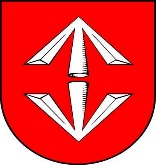 KARTA USŁUGIWGN/05Urząd Miejski w Grodzisku MazowieckimEdycja: 18KARTA USŁUGIWGN/05Urząd Miejski w Grodzisku MazowieckimStrona: 1/1Nazwa usługiSPRZEDAŻ NIERUCHOMOŚCI GRUNTOWEJ NA RZECZ JEJ UŻYTKOWNIKA WIECZYSTEGOSPRZEDAŻ NIERUCHOMOŚCI GRUNTOWEJ NA RZECZ JEJ UŻYTKOWNIKA WIECZYSTEGOOdpowiedzialny za daną usługęMariola Matusiak - Główny SpecjalistaMariola Matusiak - Główny SpecjalistaMiejsce załatwienia sprawyNr telefonu, e-mailskładanie dokumentów - Sala Obsługi Mieszkańców (parter)       Urząd Miejski, ul. Kościuszki 32A, klatka Ainformacja o przebiegu załatwianej sprawy – pokój nr 208,  Urząd Miejski ul. Kościuszki 32A, klatka A; tel. (22) 463-46-30 lub (22) 755 55 34 wew. 154składanie dokumentów - Sala Obsługi Mieszkańców (parter)       Urząd Miejski, ul. Kościuszki 32A, klatka Ainformacja o przebiegu załatwianej sprawy – pokój nr 208,  Urząd Miejski ul. Kościuszki 32A, klatka A; tel. (22) 463-46-30 lub (22) 755 55 34 wew. 154Godziny urzędowaniaponiedziałek,  900 - 1800 wtorek, środa, czwartek,  800 - 1600 piątek, 800 - 1500poniedziałek,  900 - 1800 wtorek, środa, czwartek,  800 - 1600 piątek, 800 - 1500Wymagane dokumentyWniosek – wg wzoru Aktualny wyciąg z księgi wieczystej – oryginał Aktualny wypis z ewidencji gruntów – oryginał Informacja o niezaleganiu z opłatą roczną z tytułu użytkowania wieczystego - oryginałWniosek – wg wzoru Aktualny wyciąg z księgi wieczystej – oryginał Aktualny wypis z ewidencji gruntów – oryginał Informacja o niezaleganiu z opłatą roczną z tytułu użytkowania wieczystego - oryginałWysokość opłatyNie podlegaNie podlegaTermin realizacji sprawy Do 4 miesięcy.Sprawa rozstrzygana jest w trybie cywilnoprawnym. Terminy wynikające z Kodeksu postępowania administracyjnego nie mają zastosowania.Do 4 miesięcy.Sprawa rozstrzygana jest w trybie cywilnoprawnym. Terminy wynikające z Kodeksu postępowania administracyjnego nie mają zastosowania.Podstawa prawna sprawyUstawa z dnia 21 sierpnia1997 r. o gospodarce nieruchomościami (Dz. U. z 2020 r. poz. 1990)Ustawa z dnia 23 kwietnia 1964 r. Kodeks cywilny (Dz. U. z 2020 r. poz. 1740)Ustawa z dnia 16 listopada 2006 r. o opłacie skarbowej (Dz. U.                                 z 2020 r. poz. 1546)Ustawa z dnia 8 marca 1990 r. o samorządzie gminnym (Dz.U. z 2020 r. poz. 713)Ustawa z dnia 21 sierpnia1997 r. o gospodarce nieruchomościami (Dz. U. z 2020 r. poz. 1990)Ustawa z dnia 23 kwietnia 1964 r. Kodeks cywilny (Dz. U. z 2020 r. poz. 1740)Ustawa z dnia 16 listopada 2006 r. o opłacie skarbowej (Dz. U.                                 z 2020 r. poz. 1546)Ustawa z dnia 8 marca 1990 r. o samorządzie gminnym (Dz.U. z 2020 r. poz. 713)Tryb odwoławczy sprawyNie przysługuje.Nie przysługuje.UwagiPodstawą dokonania sprzedaży jest przeznaczenie nieruchomości do sprzedaży w drodze uchwały Rady Miejskiej.Koszty wyceny nieruchomości ponosi Wnioskodawca.Wnioskodawca proszony jest o podanie nr telefonu w celu ułatwienia kontaktu.O terminie dostarczenia wyceny i terminie podpisania protokołu uzgodnień Wnioskodawca jest informowany telefonicznie lub pisemnie.Do podpisania protokołu uzgodnień konieczne jest posiadanie dowodu osobistego.Wpłaty ceny sprzedaży nieruchomości należy dokonać przed zawarciem aktu notarialnego w Kasie Urzędu lub na konto Urzędu.Termin aktu notarialnego jest ustalany w porozumieniu z Wnioskodawcą.Numer konta bankowego:Bank PEKAO SA Nr 61 1240 6348 1111 0010 4058 8264Podstawą dokonania sprzedaży jest przeznaczenie nieruchomości do sprzedaży w drodze uchwały Rady Miejskiej.Koszty wyceny nieruchomości ponosi Wnioskodawca.Wnioskodawca proszony jest o podanie nr telefonu w celu ułatwienia kontaktu.O terminie dostarczenia wyceny i terminie podpisania protokołu uzgodnień Wnioskodawca jest informowany telefonicznie lub pisemnie.Do podpisania protokołu uzgodnień konieczne jest posiadanie dowodu osobistego.Wpłaty ceny sprzedaży nieruchomości należy dokonać przed zawarciem aktu notarialnego w Kasie Urzędu lub na konto Urzędu.Termin aktu notarialnego jest ustalany w porozumieniu z Wnioskodawcą.Numer konta bankowego:Bank PEKAO SA Nr 61 1240 6348 1111 0010 4058 8264Wzory wnioskówWniosek dostępny na www.grodzisk.pl oraz w Sali Obsługi Mieszkańców.Wniosek dostępny na www.grodzisk.pl oraz w Sali Obsługi Mieszkańców.OPRACOWAŁ:SPRAWDZIŁ:ZATWIERDZIŁ:Główny SpecjalistaNaczelnik WydziałuBurmistrz06.05.2021               Mariola                                                 Matusiak06.05.2021             Katarzyna                               Wysocka06.05.2021         Grzegorz                              Benedykciński